Требования к рефератуРеферат имеет своей целью показать, что поступающий в аспирантуру имеет необходимые теоретические и практические знания по выбранному направлению своей научной деятельности. Это позволяет также углубить и расширить полученные знания, систематизировать их, а также реализовать в ходе работы над выбранной диссертационной темой.При выборе темы реферата необходимо исходить, прежде всего, из ее актуальности и собственных научных интересов. Реферат должен носить характер творческой самостоятельной научно-исследовательской работы. Изложение материала не должно ограничиваться лишь описательным подходом к раскрытию выбранной темы, но также должно отражать авторскую аналитическую оценку состояния исследуемой проблемы и собственную точку зрения на возможные варианты ее решения.По структуре реферат должен состоять из 3-ех частей:- введение (обоснование выбора темы, ее актуальность, основные цели и задачи исследования); - основная часть состоит из 2-3 параграфов, в которых раскрывается суть исследуемой проблемы, оценка существующих в литературе основных теоретических подходов к ее решению, изложение собственного взгляда на проблему и пути ее решения и т.д.; - заключение (краткая формулировка основных видов и результатов, полученных в ходе исследования). Необходимой частью структуры реферата является также титульный лист и список использованной литературы. Объем работы 25 - 30 страниц печатного текста.Форма титульного листа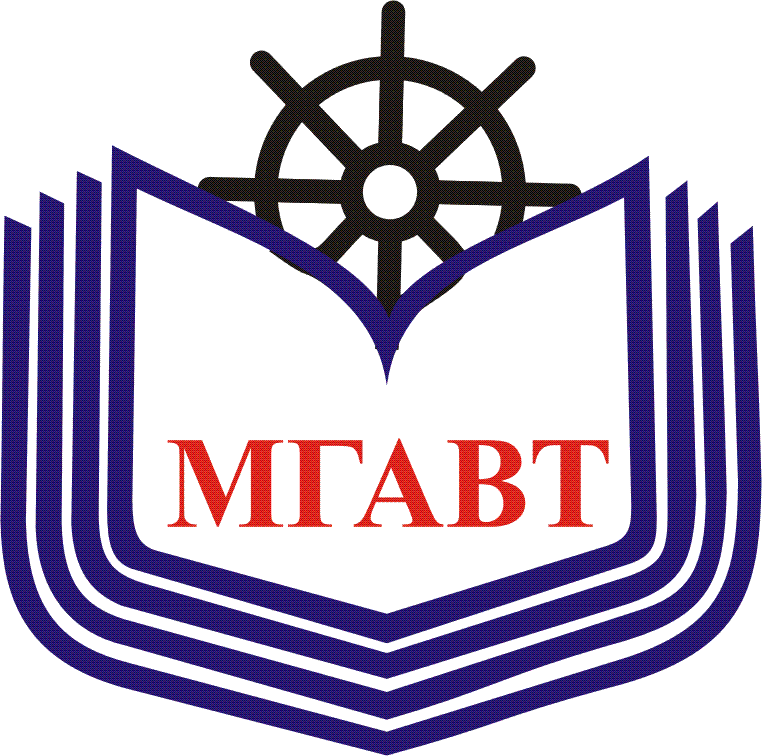 ФЕДЕРАЛЬНОЕ АГЕНТСТВО МОРСКОГО И РЕЧНОГО ТРАНСПОРТАФедеральное государственное бюджетное образовательное учреждениевысшего образования«Московская государственная академия водного транспорта»Факультет (Наименование факультета)Кафедра (Наименование кафедры)Р Е Ф Е Р А Тна тему «Приводится тема реферата»   ФИО кандидата в аспирантуру (роспись)                                                                                                          Научный руководитель (уч. степень, уч. звание (роспись) ФИОМосква – 20?? 